         БОЙОРОҠ                                                                 РАСПОРЯЖЕНИЕ            01 июля 2020 й.                       № 24                      01 июля 2020  г. О переводе имущества в Казну муниципального имущества сельского поселения Акбарисовский сельсовет муниципального района Шаранский район Республики БашкортостанВ целях эффективного управления, обеспечения учета и оформления прав пользования муниципальной собственностью сельского поселения Акбарисовский сельсовет муниципального района Шаранский район Республики Башкортостан, руководствуясь  Уставом сельского поселения Акбарисовский сельсовет муниципального района Шаранский район Республики Башкортостан, распоряжаю:1. Включить в Казну сельского поселения Акбарисовский сельсовет муниципального района Шаранский район Республики Башкортостан: контейнерные площадки для сбора ТБО на 3 контейнера – 3 шт., на 2 контейнера – 5 шт., в сумме 136 200,00 рублей.2. Контроль за выполнением настоящего постановления оставляю за собой.    Глава сельского поселения                                                 Р.Г.Ягудин       Башкортостан РеспубликаһыныңШаран районымуниципаль районыныңАкбарыс ауыл Советыауыл биләмәһе  башлығыАкбарыс ауылы, Мәктәп урамы, 2 тел.(34769) 2-33-87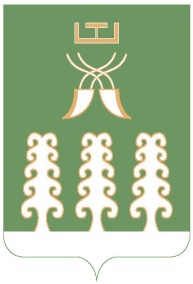 Глава   сельского поселения Акбарисовский сельсоветмуниципального района Шаранский районРеспублики Башкортостанс. Акбарисово, ул. Школьная, 2 тел.(34769) 2-33-87